Раздаточный материал к уроку «Технология обработки конструкционных материалов. Свойства конструкционных материалов»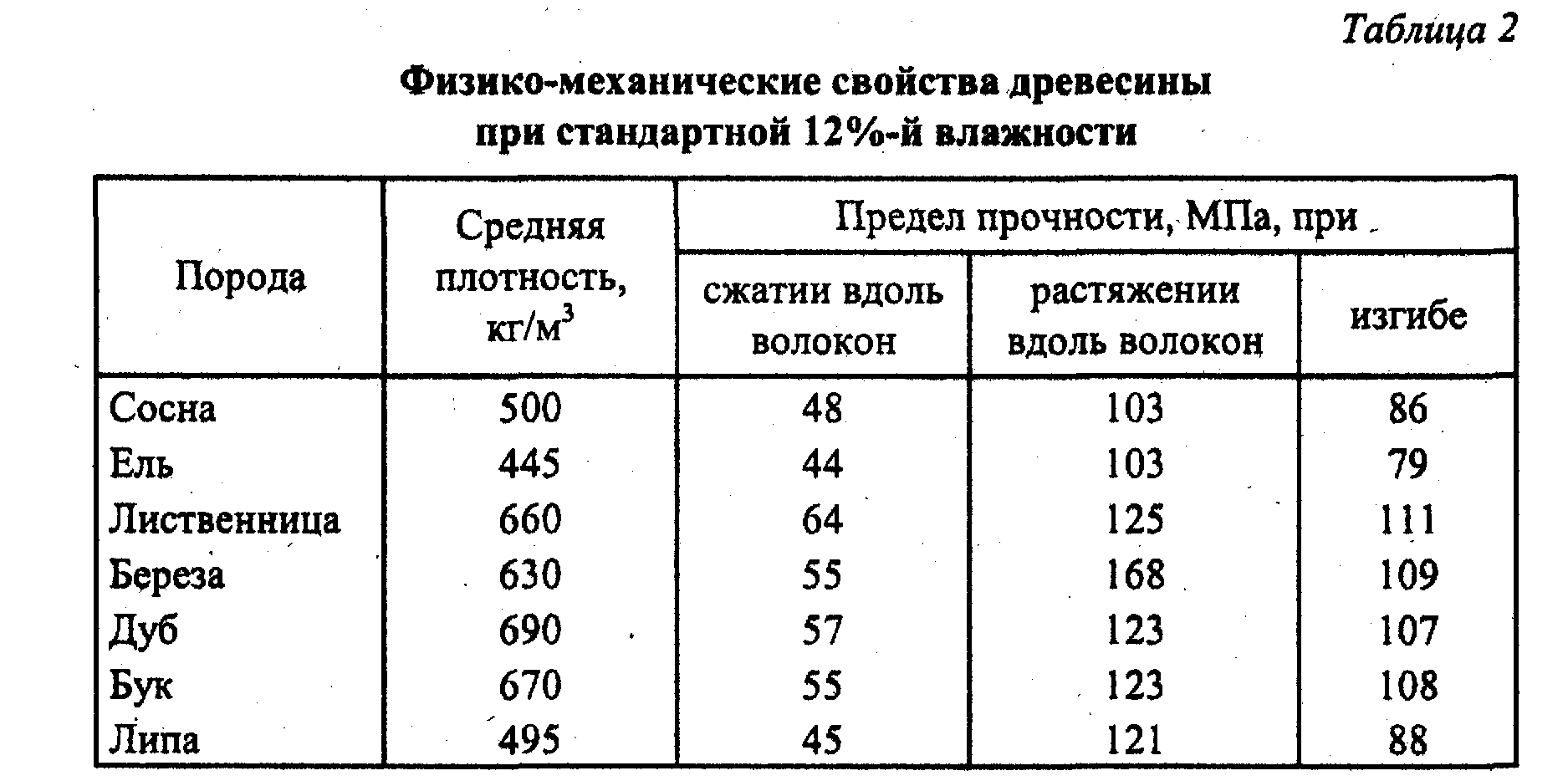 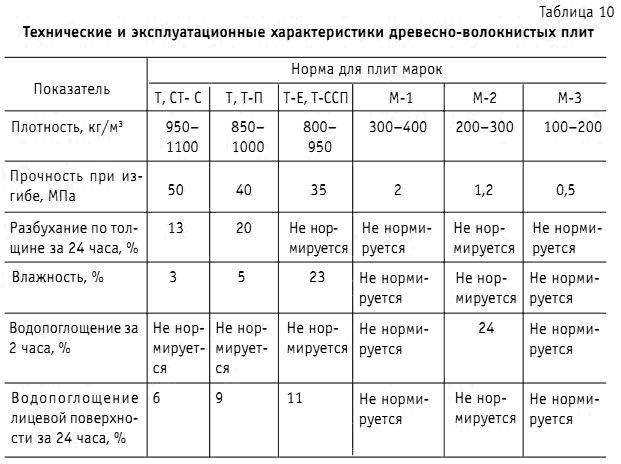 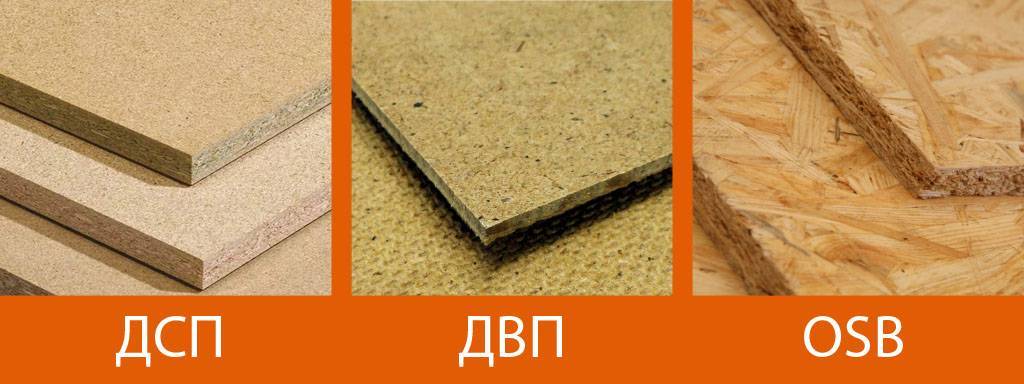 Лабораторно-практическая работа № 1Распознавание древесины и древесных материаловПолучи у учителя образцы древесины, изучи их текстуру, определи цвет, запах, твёрдость. Запиши в таблицу в рабочей тетради изученные свойства древесины.Проведи такой опыт: вдавливая в поверхность каждого образца шило (не вращая его), определи, какие породы твёрдые, а какие — мягкие.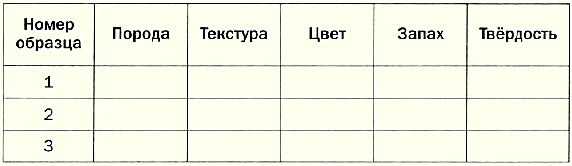 Рассмотри имеющиеся в учебных мастерских пиломатериалы, определи их название, найди их основные элементы.Изучи образцы древесных материалов: ДСП, ДВП, OSB.  Измерь линейкой его толщину.